Summer 2Rec MathsNotes for parents (Remember gold prizes from me for neat outstanding work)If you do not have access to a printer, provide your child with an exercise book to do their work in. Write the short date (today's date)Write the L.O:Miss a line Question numbers in the margin and write answers on the line.(I will be asking your parents if your work looks neat and to send me a picture of your amazing work. I myself will check your work once you come back to school in sha Allah)Monday 13th July 2020Can you get your child to count backwards from 20? If they are struggling, you can ask them first to count backwards from 10 to begin with.On a piece of paper, write numbers 20 to 0 to support your child counting backwards. 20                   19                           18                  1716                 15                       14               1312                       11                   10             98                    7                6            54                       3               21                0Well done if you were able to master this!Tuesday 14th July 2020Learn numbers words 1-10. https://www.youtube.com/watch?v=WC_SBmoXrUwWatch the following video with your child and see whether they are able to recall how to write each number in words. Can you match the numbers to the correct words?1                                                                                              four          2                                                                                               six3                                                                                             one4                                                                                               ten5                                                                                            eight6                                                                                              two7                                                                                             nine8                                                                                            seven9                                                                                               five10                                                                                          threeWednesday 15th July 2020 Can you write the number names or numbers for the following?4  SixTen59OneThursday 16th July 2020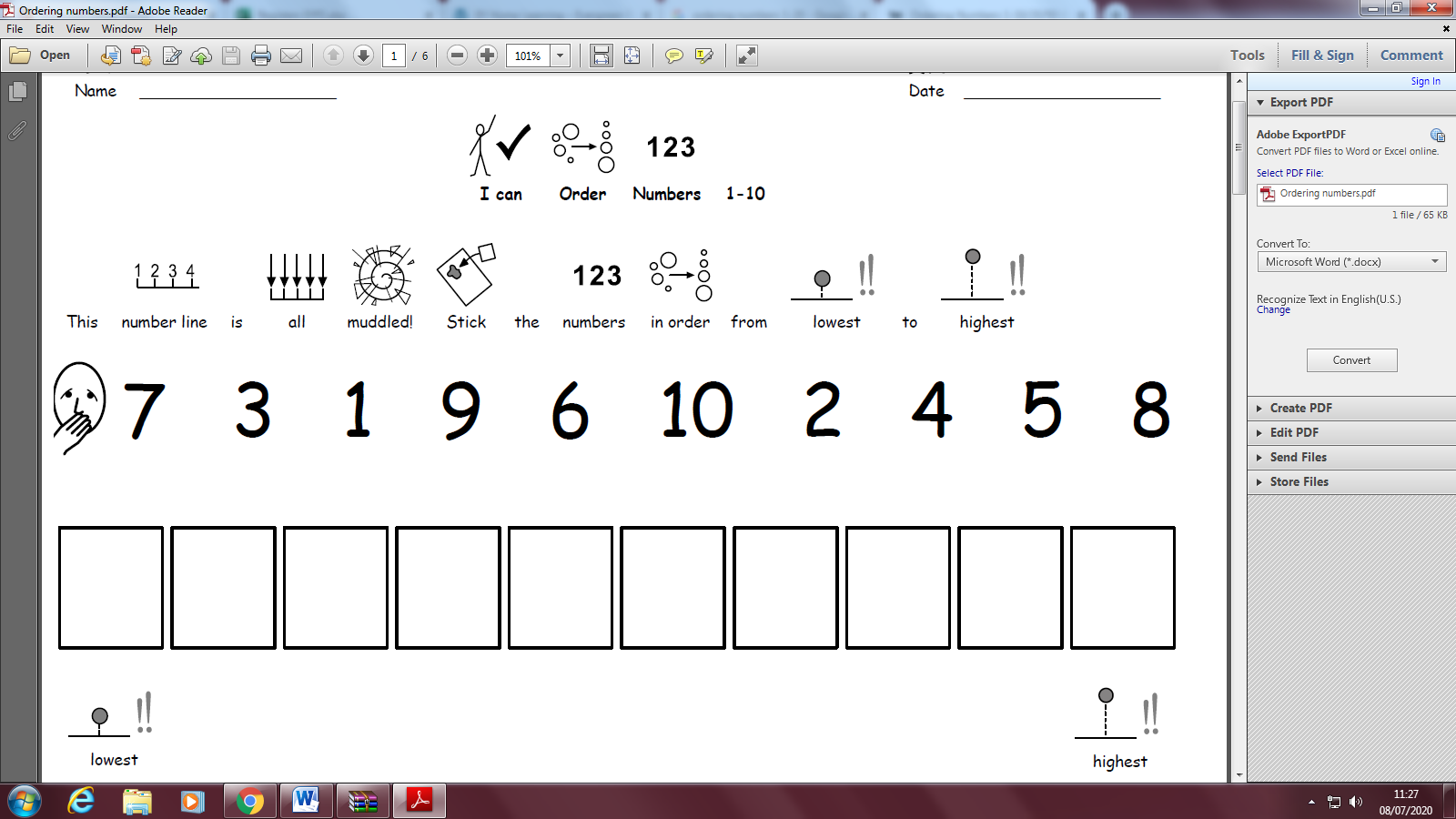 Friday 17th July 2020Can you find different ways to make 10?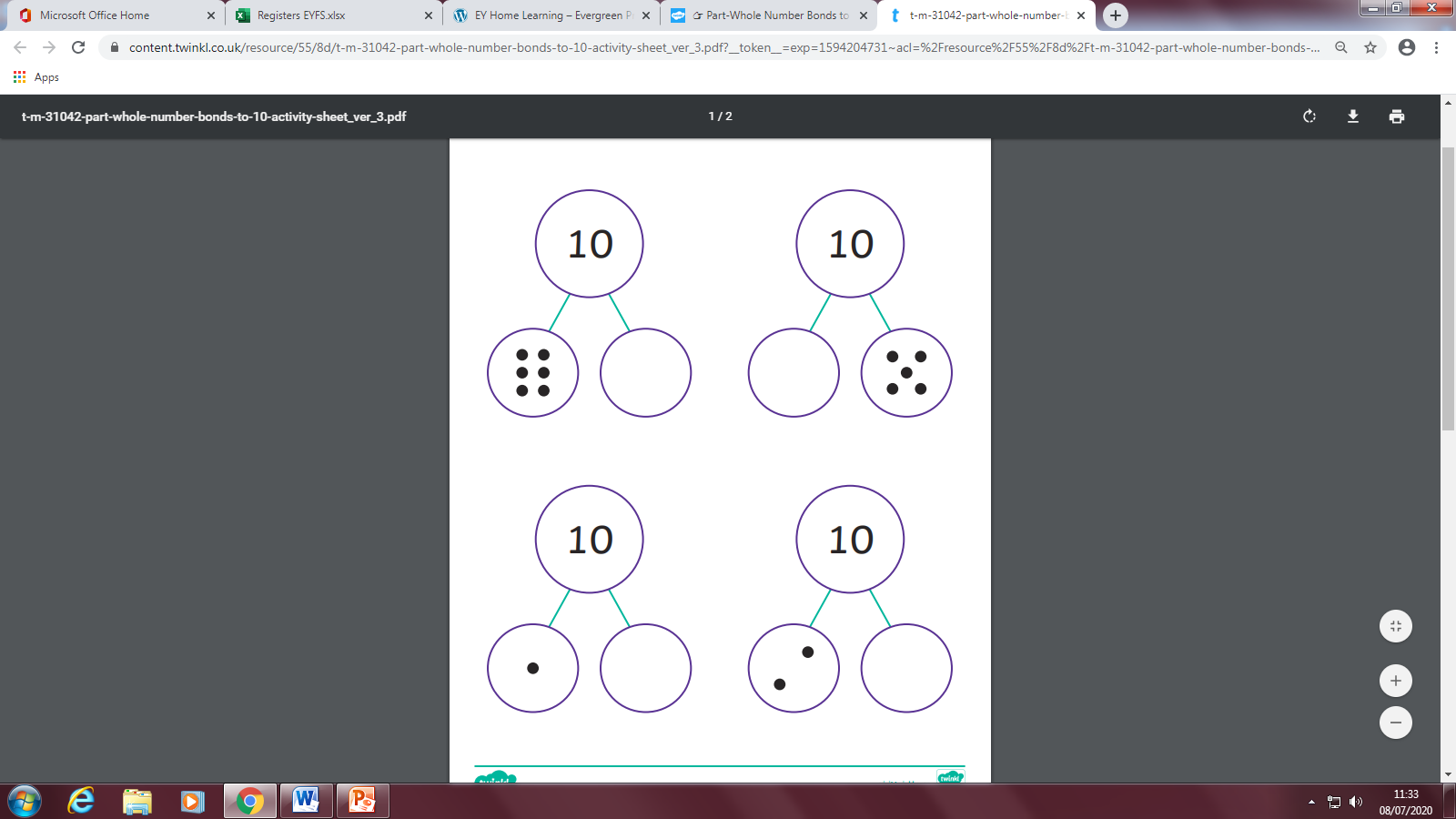 